Na osnovu člana 9. Zakona 04 / L-250 o Agenciji za Vazdušno Navigacijske Usluge, član 80  Zakona br. 06 / L-114 o Javnim Službenicima, član 8 Zakona br. 03 / L-212, Uredba o Unutrašnjoj Organizaciji i Sistematizaciji Radnih Mesta u ANSA-i, Agencija za Vazdušno Navigacijske Usluge objavljuje ovo:KONKURSOrganizaciona jedinica:	Zzamenik direktora za finansijske administrativne uslugeZvanje radne pozicije:	Vozač zamenika direktora za finansijske administrativne uslugeReferentni Br.:		ASHNA/REK/01-2022Broj slobodnih mesta:	1Polozaj:			ASHNA-1BSluzbenik izvestava:	             Zamenik direktora za finansijske administrativne uslugeVrsta pozicije:			Neodredeno vreme Probni rad: 			6 (shest) mesecaRadno vreme:			Puno radno vreme, 40 sati u nedelji Svrha radnog mesta:Pružanje administrativne i tehničke podrške zameniku direktora za finansijske administrativne usluge ASHNA Glavni zadaci:1. Pruža usluge vožnje za zamenika direktora finansijskih administrativnih usluga ASHNA.2. Osigurava da je vozilo čisto i u dobrom stanju.3. Brzo odgovara na zahteve za podršku u vožnji na službenim dužnostima.4. Čuvati podatke o korišćenju vozila ustanove i pripremiti potrebnu dokumentaciju za njihovo korišćenje.5. Mora biti u stanju da izvrši manje popravke.6. Mora biti dostupan za službene posete.7. Obavlja rutinske kurirske funkcije na zahtev zamenika direktora za finansijske administrativne usluge ASHNA.8. Obavlja i druge poslove u skladu sa zakonima i propisima koje s vremena na vreme može opravdano zahtevati od strane zamenika direktora finansijskih administrativnih usluga.Opšti uslovi upisa• biti državljanin Republike Kosovo;• imaju punu sposobnost za djelovanje;• vladaju jednim od službenih jezika, u skladu sa Zakonom o jezicima;• biti zdravstveno sposoban za obavljanje relevantnog zadatka;• da nije pravosnažnom presudom osuđivan za krivično delo saće• da nema na snazi disciplinske mere za razrešenje sa funkcije javnog funkcionera,razrešen po Zakonu o državnim funkcionerimaOpšti uslovi za prijem:• biti državljanin Republike Kosovo;• imaju punu sposobnost za djelovanje;• vladaju jednim od službenih jezika, u skladu sa Zakonom o jezicima;• biti zdravstveno sposoban za obavljanje relevantnog zadatka;• da nije pravosnažnom presudom osuđivan za krivično delo saće• da nema na snazi disciplinske mere za razrešenje sa funkcije javnog funkcionera,razrešen po Zakonu o državnim funkcionerima Potrebne kvalifikacije i veštine:1. Komunikacione veštine.2. Pored službenog jezika Kosova, da ima osnovno znanje engleskog jezika.3. Veština planiranja rada.4. Važeća vozačka dozvola kategorije „B“.5. Poznavanje rada na računaru u programima (Vord, Ekcel, Pover Point, Access).6. Srednja stručna sprema, 2 godine radnog iskustva u struci.Dokumentacija se podnosi za prijavu• Kopija obaveštenja• Uverenje o državljanstvu Republike Kosovo• Dokaz iz suda da kandidat nije osuđivan ni za jedno krivično delo učinjeno sa umišljajem• Kopije dokumentacije o kvalifikaciji, iskustvu i druge potrebne dokumentacije potrebne za posao.Prijem i podnošenje prijava:Obrazac prijave se može preuzeti sa zvanične veb stranice www.ashna-ks.org i www.konkursi.rks-gov.net ili na recepciji zgrade Agencije za usluge vazdušne navigacije u Vrelu / Lipljanu (u blizini Međunarodnog aerodroma Priština) „Adem Jashari“ Limak Kosovo), i biće dostavljeno Kancelariji Odeljenja za ljudske resurse.Konkurs je otvoren za prijave 15 dana, odnosno od 06.06.2022.godine do 20.06.2022.godine u 16:00 časova.Nevećinske zajednice i njihovi pripadnici imaju pravo na pravičnu i proporcionalnu zastupljenost, kako je to propisano Zakonom.Nevećinske zajednice i njihovi pripadnici, nedovoljno zastupljeni pol i osobe sa invaliditetom se podstiču da se prijave za oglašena radna mestaPrijave podnete nakon isteka roka se ne prihvataju, a nepotpune prijave se odbijajuSaopštenje konačnih rezultataPo završetku ocenjivanja kandidata, pobednik će biti proglašen putem elektronskog portala za zapošljavanje https://konkursi.rks-gov.net; https://www.ashna-ks.org. Svi kandidati koji učestvuju u ovom postupku biće pojedinačno obavešteni elektronskim putem.Način obaveštavanja kandidata/prijavljivačaPutem e-pošte i portala za elektronsko zapošljavanje (https://konkursi.rks-gov.net;https://www.ashna-ks.org)Za detaljnije informacije možete se obratiti Službi za ljudske resurse:|038 5958 521.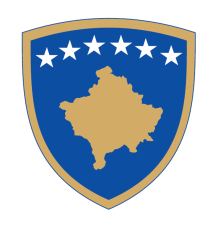 Republika e KosovësRepublika KosovoRepublic of KosovoASHNAAgjencia e Shërbimeve të Navigacionit AjrorAgencija za Vazdušno Navigacijske UslugeAir Navigation Services Agency